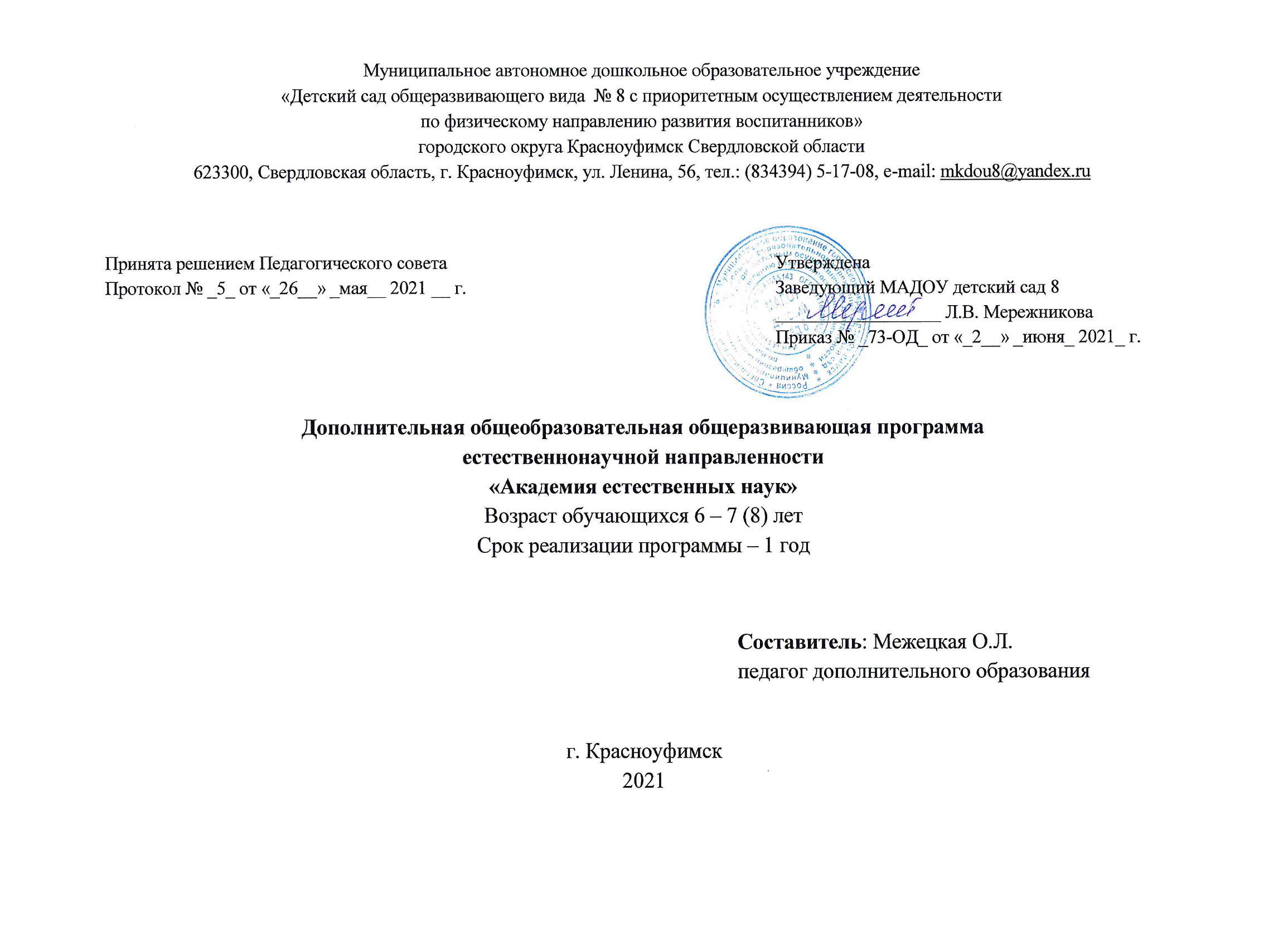 Раздел 1. Комплекс основных характеристик образованияПояснительная запискаНаправленность программы: естественнонаучнаяАктуальность программы  Концепция развития естественнонаучного образования в регионе указывает на то, что система учебных программ естественнонаучной направленности в дошкольном образовании должна обеспечить ознакомление с природой и природными явлениями, формирование первичных представлений о природном многообразии планеты Земля, воспитание любви к природе. Основу содержания деятельности обучающихся составляют те знания и умения, которые образуются у них в процессе знакомства с окружающим миром через предметный мир, географию, физику, астрономию. На основе приобретенных знаний формируются такие качества, как реалистическое понимание явлений природы, любознательность, умение наблюдать, логически мыслить, эстетически относиться ко всему живому, любовь к природе, навыки бережного отношения к ней. Дополнительная общеобразовательная общеразвивающая программа естественнонаучной направленности «Академия естественных наук» позволит обеспечить развитие обучающихся по обозначенным на уровне региона приоритетным видам деятельности, входящих в промышленный сектор экономики как региона в целом, так и муниципалитета в частности. Программа помогает определить склонности и способности обучающегося к изучению предметов естественнонаучного цикла, пробудить интерес к техническому образованию,  инженерным дисциплинам и предметам естественнонаучного цикла на первой ступени образования,  формирует у воспитанников навыки практической деятельности, необходимой для ведения исследовательских, лабораторных и конструкторских работ, ранней профориентации, обеспечивает условия для гармоничного развития воспитанников, проявивших выдающиеся способности к изучению предметов естественнонаучного цикла.Программа разработана в соответствии:- нормативно-правовым актам и государственным программным документам:Федеральным Законом от 29.12.2012 г. №273-ФЗ «Об образовании в Российской Федерации» (далее – ФЗ №273).Концепцией развития дополнительного образования детей (утверждена распоряжением Правительства РФ от 04.09.2014 г. № 1726-р).Приказом Министерства просвещения Российской Федерации от 09.11.2018 г. № 196 «Об утверждении Порядка организации и осуществления образовательной деятельности по дополнительным общеобразовательным программам» (далее - Порядок организации и осуществления образовательной деятельности по дополнительным общеобразовательным программам).Приказом Министерства просвещения Российской Федерации от 30.09.2020 г. № 533 «О внесении изменений в Порядок организации и осуществления образовательной деятельности по дополнительным общеобразовательным программам, утвержденный приказом Министерства просвещения Российской Федерации от 09.11.2018 г. № 196.Постановлением Главного государственного санитарного врача РФ от 28.09.2020 г. № 28 «Об утверждении санитарных правил СП 2.4.3648- 20 «Санитарно-эпидемиологические требованиями к организациям воспитания и обучения, отдыха и оздоровления детей и молодежи» (далее СанПиН). Письмом Минобрнауки России от 18.11.2015 г. № 09-3242 «О направлении информации» (вместе с «Методическими рекомендациями по проектированию дополнительных общеразвивающих программ (включая разноуровневые программы))».Письмом Минобрнауки России от 29.03.2016 г. № ВК-641/09 «О направлении методических рекомендаций» (вместе с «Методическими рекомендациями по реализации адаптированных дополнительных общеобразовательных программ, способствующих социально-психологической реабилитации, профессиональному самоопределению детей с ограниченными возможностями здоровья, включая детей-инвалидов, с учетом их особых образовательных потребностей»).Приказом Минобрнауки России от 23.08.2017 № 816 «Об утверждении Порядка  применения  организациями, осуществляющими образовательную деятельность, электронного обучения, дистанционных образовательных технологий при реализации образовательных программ».«Методическими рекомендациями для субъектов РФ программам в сетевой форме (утв. Минпросвещения России от 28.06.2019 г. № МР-81/02вн)».«Требованиями к дополнительным общеобразовательным общеразвивающим программам для включения в систему персонифицированного финансирования дополнительного образования детей Свердловской области» (Приложение к приказу ГАНОУ СО Свердловской области «Дворец молодежи» от 26.02.2021 г. № 136-д).Уставом МАДОУ детский сад 8 (утв. Приказом МО Управления образованием городского округа Красноуфимск № 80 от 24.04.2020). Положением о дополнительных общеразвивающих программах и порядке их утверждения в МАДОУ детский сад 8, утв. Приказом № 76-ОД от 31.08.2018.- региональным социально – экономическим и социокультурным потребностям и проблемам;- потребностям и проблемам детей и их родителей (законных представителей).Цель программы: развитие познавательной активности детей старшего возраста посредством опытно - экспериментальной деятельности.Задачи программы:Образовательные задачи:расширение кругозора об окружающем мире через обобщение представлений о химических и физических свойствах веществ: воды, песка, глины, воздуха, снега и т.д.;получение первичного опыта работы с разными источниками информации, с разными способами получения необходимых интересных данных, знаний;знакомство с  практической деятельностью, необходимой для ведения исследовательских, лабораторных и конструкторских работ.Развивающие задачи:развитие интереса к техническому образованию, инженерным дисциплинам, математике и предметам естественно-научного цикла развитие умственных способностей: анализа, классификации, сравнения, обобщения, умение делать умозаключения и выводы;  формирование умения наблюдать, анализировать, планировать собсвенную  познавательно-исследовательскую деятельность.Воспитательные задачи:воспитание самостоятельности, наблюдательности, элементарного самоконтроля и саморегуляции;воспитание осознания важности работы в коллективе, оказания взаимопомощи, умения выслушать чужое мнение при решении сложных познавательных проблем;поддержка познавательной активности, интереса к исследованиям, открытиям.Адресат программы. Программа рассчитана на обучающихся в возрасте от 6 до  7(8)лет, воспитанников дошкольных образовательных учреждений.Возрастные особенности обучающихся 6 -7 лет. Старший дошкольный возраст — период познания мира человеческих отношений, творчества и подготовки к следующему, совершенно новому этапу в его жизни — обучению в школе.• Практически готов к расширению своего микромира, если им освоено умение взаимодействовать со сверстниками и взрослыми. обучающийся, как правило, в состоянии воспринять новые правила, смену деятельности и те требования, которые будут предъявлены ему в школе.•    Постепенно социализируется, то есть адаптируется к социальной среде. Он становится способен переходить от своей узкой эгоцентричной позиции к объективной, учитывать точки зрения других людей и может начать с ними сотрудничать.•    Обучающийся делает выводы о явлениях и вещах, опираясь только на непосредственное восприятие. Он думает, например, что ветер дует потому, что раскачиваются деревья. В 7 лет воспитанник уже может учитывать другие точки зрения и понимает относительность оценок. Последнее выражается, например, в том, что обучающийся, считающий все большие вещи тяжелыми, а маленькие легкими, приобретает новое представление: маленький камешек, легкий для ребенка, оказывается тяжелым для воды и поэтому тонет.•    Способен сосредотачиваться не только на деятельности, которая его увлекает, но и на той, которая дается с некоторым волевым усилием. К его игровым интересам, в которые входят уже игры по правилам, добавляется познавательный интерес. Но произвольность все еще продолжает формироваться, и поэтому обучающимся не всегда легко быть усердным и долго заниматься скучным делом. Он еще легко отвлекается от своих намерений, переключаясь на что-то неожиданное, новое, привлекательное.•    Часто не только готов, но и хочет пойти в школу, поскольку смена социальной роли придает ему взрослости, к которой он так стремится. Но полная психологическая готовность ребенка к школе определяется не только его мотивационной готовностью, но и интеллектуальной зрелостью, а также сформированной произвольностью, то есть способностью сосредотачиваться на 35—40 минут, выполняя какую-либо череду задач. Чаще всего такая готовность формируется именно к семи годам.•    Очень ориентирован на внешнюю оценку. Поскольку ему пока трудно составить мнение о себе самом, он создает свой собственный образ из тех оценок, которые слышит в свой адресСрок освоения программы - 1 год обученияРежим занятийФорма обучения: очная, в том числе с применением электронного обучения, дистанционных образовательных технологий.Объем программы: общее количество учебных часов, запланированных на весь период освоения программы, составляет 108 (занятий).Виды занятий: практикумы, виртуальные экскурсии, игры, проекты, сюжетно-ролевые игры, тематические занятия, беседы с привлечением родителей.Уровневость программы – традиционная.Программа  является  комплексной  программой  всестороннего интеллектуального  развития  дошкольников  и  состоит  из  нескольких образовательных (познавательных) тем: Физика для малышейХимия для малышейЯ и мое телоМир природы на ладошках (экология и биология для дошкольников)Удивительный мир географии (в том числе минералогия)Обсерватория (астрономия для дошкольников)Учебный (тематический) планСодержание учебного (тематического) планаСодержание программыТема 1. Диагностика (4 часа)Теория: Правила поведения на занятиях. Знакомство с кабинетом, инструктаж по технике безопасности. Практика: Беседа/игры/практикумы в соответствии с оценочными материалами.Тема 2. “Удивительный мир географии ” (17 часов)Теория: Представление о планете Земля. Мировой океан.  Наша Родина – Россия. Урал. Полезные ископаемые.Практика: Работа с разборной моделью глобуса. Составление карты материка. Составление карты России и региона. Выращивание кристаллов. Опыты с солью, маслом, водой, крупой. Тема 3. “Мир природы на ладошках” (16 часов)Теория: Экосистема планеты Земли и Урала. Жизнь растения в разные времена года. Мир  воды.  Практика: Изготовление информационного буклета–коллажа «Берегите природу».  Исследовательская работа «Свойства воды». Проведение опытов с водой, преломление лучей света, исчезновение монеты, «пресная» и соленая вода.Выращивание растения.Тема 4 “Физика для малышей”  (17 часов)Теория: Свойства стекла, пластмассы, металла, дерева. Магнетизм. Электричество.Практика: Наблюдения и опыты с металлом, стеклом, пластмассой, металлом, деревом. Практические занятия «Мы фокусники» (с магнитами и пластмассой); «Магазин стеклянных предметов» (стекло) Проведение опытов и экспериментов с деревом. Практическое занятие «Почему светится лампочка».5 Тема. “Химия для малышей” (16 часов)Теория: Химические свойства йода, крахмала, соды, уксуса, мела, соли. Взаимодействие веществ друг с другом.Практическая деятельность. Знакомство с оборудованием для опытов. Проведение опыта взаимодействия йода с белым хлебом, мукой, киселём, картофелем. Опыт «Вулкан». Эксперимент «Как йод играл в прятки с  кошкой».  6 Тема.  “Я и мое тело ”(19 часов)Теория: Эволюция. Клетка.	Тело человека.	Здоровье человека.Практика.  Работа с макетами «Строение клетки человека», «Макет скелета». Составление модели глаза, кровеносной системы, кожи. Опыты «Микробы» (при помощи микроскопа). Коллаж «Мы дружим с физкультурой и спортом».7 Тема.  “Обсерватория” (17 часов)Теория: Вселенная. Космос. Солнечная система. Звездные часы. Практика. Изготовление макетов “Солнечная система”. «Солнечный зайчик». «Солнечная система»1.4. Планируемые результатыПредметные результаты: знать/понимать важнейшие понятия (глобус, строение земли, вулкан, гейзер, звук, скорость, вещество), выполнять простейшие химические и физические  эксперименты, знать строение тела человека, использовать приобретенные знания и умения в практической деятельности и повседневной жизни для:  объяснения различных явлений, происходящих в природе, быту и на производстве; экологически грамотного поведения в окружающей среде. Сформируется интерес изучения многообразия мира,  том числе через представление о химических и физических свойствах веществ и материалов: воды, песка, глины, воздуха, снега, металла и т.д.; Метапредметные  результаты: самостоятельно ставить новые цели и задачи; адекватно оценивать свои возможности достижения цели определённой сложности в различных сферах самостоятельной деятельности; иметь представление о профессиях естественно-научной направленности.Личностные  результаты: осознавать единство и целостность окружающего мира, возможности его познаваемости и объяснимости на основе достижений   науки; постепенно выстраивать собственное целостное мировоззрение: осознавать потребность и готовность к самообразованию, оценивать жизненные ситуации с точки зрения безопасного образа жизни и сохранения здоровья; оценивать экологический риск взаимоотношений человека и природы.Коммуникативные результаты:  получит возможность научиться договариваться и приходить к общему решению в совместной деятельности, в том числе в ситуации столкновения интересов; брать на себя инициативу в организации совместного действия (деловое лидерство); владеть монологической и диалогической формами речи в соответствии с грамматическими и синтаксическими нормами родного языка; следовать морально-этическим и психологическим принципам общения и сотрудничества на основе уважительного отношения к другим, внимания к личности другого, адекватного межличностного восприятия, готовности адекватно реагировать на нужды других, в частности оказывать помощь и эмоциональную поддержку в процессе достижения общей цели совместной деятельности.В процессе освоения программы воспитанники получат возможность научиться:  -Пользоваться разными источниками информации, разными способами получения необходимых интересных данных, знаний.-Организовать условия для проведения опытов, обсуждать их, делать выводы.- Пользоваться приборами при проведении игр-экспериментов (микроскоп, лупа, чашечные весы, песочные часы, компас, пробирки, груши и т.д.);-Получат первичный опыт взаимодействия с разными материалами, природными явлениями.	-Овладеют умением классификации, сравнения, обобщения, умеет делать умозаключения и выводы.-Получат первичный практический опыт экспериментирования в соответствии с правилами техники безопасности.Раздел 2. Комплекс организационно-педагогических условий2.1. Условия реализации программыМатериально-техническое обеспечениеЗанятия проводятся в кабинете естественнонаучных дисциплин санитарно-техническое состояние соответствует норме.Оборудование и материалы: Оборудование и материалы: Мультимедийный проектор, компьютер, просмотр обучающих мультфильмов, презентаций.Набор исследователя «Автомеханика»Занимательная анатомия «Кожа».Комбинированное наглядное пособие «От Земли до звезд»Путешествие в Самоделкино «Собираем компас»Игровой набор Фребеля «Техника»Набор геометрических фигур с крышкамиВесы учебные с гирями до 200 гр.Комплект магнитов 12 шт.Микроскоп Микромед С-12Набор «Игровая лаборатория»Набор «Юный химик»Набор исследователя "Великие океаны"Набор исследователя "Экспедиция в центр земли"Набор исследователя "Эффекты звука"Набор исследователя космосаЗанимательная биология: ВирусКомпасЛупа с двумя линзамиНаглядное пособие "Скелет человека"Солнечные часыНаглядный материал "Слои Земли"Модель "Солнечной системы"Набор "Юный ученый"Комплект для экспериментирования "Мои первые опыты: свет и звук"Набор пробирок для экспериментовЗащитные очки (детского размера)Комплект для экспериментирования "Мои первые опыты: простые механизмы и постоянные магниты"Комплект луп на подставке	Информационное обеспечениеИнтернет источник, операционная система MS Windows 7Кадровое обеспечениеДополнительную общеобразовательную общеразвивающую программу естественнонаучной направленности реализует педагог дополнительного образования.	Методические материалыОсновой  для проведения занятия является экспериментирование и информационно-коммуникационные технологии.  Данный выбор обусловлен возможностью при помощи современных технологий и оборудования  смоделировать необходимую модель, ситуацию, в том числе с участием воспитанников. Образный тип является наиболее понятным для дошкольников и является стимулом для развития познавательной активности, так как дает возможность продемонстрировать детям как могут происходить события в реальной жизни.	Метод обучения по естественнонаучному направлению позволяет ребенку приобретать знания под руководством взрослого человека, который организует сообщение знаний, правил и контролирует их усвоение детьми, вносит необходимую коррекцию.Метод наблюдений занимает особое место в формировании интереса к естественнонаучной направленности.  Процесс наблюдения обогащает социальный опыт обучающегося, является основой для формирования мировоззрения. В процессе систематического обучения на занятиях полностью формируются способности воспитанников.Метод моделирования ситуаций. Моделирование таких ситуаций: извержение вулкана, «парниковый эффект», попадание вируса в организм человека. Моделирование ситуаций позволяет обучающемуся отработать практические навыки и умения понять как и когда  возможно применить полученные знания на деле, в том числе в опасной ситуации.  Метод развивает мышление и воображение.Метод сравнения. Обучающиеся могут сравнить: вещества, предметы, свойства. Главное, при применении данного метода определить, какое сравнение применять -  сравнение по сходству или сравнение по контрасту. При выборе необходимо учитывать, что обучающимся сравнение по контрасту легче, чем по сходству. Наглядные методы:  интерактивные игры и презентации, оборудование, опыты.Словесные методы - беседа, указания педагога в начале и в процессе занятия. Беседа должна быть краткой, но содержательной и эмоциональной. Игра -  Даёт обучающемуся «доступные для него способы моделирования окружающей жизни, которые делают возможным освоение, казалось бы, недосягаемой для него действительности» (А.Н. Леонтьев). По поведению и поступкам обучающегося во время смоделированной игровой ситуации можно сделать выводы о его поведении в реальной жизненной ситуации. Обучающийся в игре становится непосредственным участником событий, переживает, воображает.Информационно-методическое обеспечение образовательного процесса включает библиотечный фонд, собственные учебно-методические разработки, электронную библиотеку,  видеоматериалы.Принципы обучения: Принцип научности и доступности предполагает знакомство дошкольников с совокупностью элементарных естественнонаучных знаний в доступной форме;  Принцип проблемности предполагает создание воспитателем проблемных ситуаций, в решении которых участвует обучающийся;  Принцип наглядности – позволяет учитывать наглядно- образное и наглядно- действенное мышление дошкольника;  Принцип гуманистичности - предполагает переход на новый тип отношений педагога и обучающегося;  Принцип безопасности – предполагает исключение потенциально- опасных форм и методов практической деятельности дошкольников. Кроме того, в процессе опытов и исследований не должны пострадать объекты природы Занятия содержат много познавательной информации, насыщены играми, физминутками, игровыми ситуациями. Поэтому во избежание детского переутомления их можно разделить на две части: тематическая беседа; практическое выполнение задания.На каждом занятии решаются не только практические, но и воспитательно – образовательные задачи, что позволяет всесторонне развивать личность обучающегося, его творческие способности, воображение. В каждое занятие включены пальчиковые гимнастика и упражнения, направленные на развитие мелкой моторики. 	Приёмы и методы обучения:1.  Словесный (объяснение, уточнение, пояснение);2.Наглядный (показ видеоматериалов, использование схематических изображений-алгоритмов денежных средств, иллюстраций, наблюдение,  показ образца с одновременным объяснением);3. Практический (обыгрывание финансовых ситуаций в жизни).Формы занятий Для успешного усвоения материала  сочетаются следующие формы:- фронтальная форма организации, где происходит  постановка проблемы и сообщается необходимый минимум познавательного  материала;- индивидуальная работа — самостоятельное выполнение заданий по заданной теме.Активно используются информационно-коммуникативные технологии Методами воспитания при реализации данного курса на практике являются: пример, одобрение, похвала, помощь со стороны. Одно из главных условий успеха обучения и развития интеллектуальных способностей обучающихся – это индивидуальный подход к каждому. Важен и принцип обучения и воспитания в коллективе. Он предполагает сочетание коллективных, групповых, индивидуальных форм организации на занятиях. Коллективные задания вводятся в программу с целью формирования опыта общения и чувства коллективизма. Методы. В процессе обучения используются следующие методы: объяснительно-иллюстративный (рассказ, беседа, демонстрация, таблицы и др.), репродуктивный (содействуют развитию практических умений и навыков), деятельностный (практическое задание ).Инструкции:  № 02-08 по технике безопасности для пользователей ПЭВМ и офисной техникой;№ 02-44 по технике безопасности пи эксплуатации мультимедиа проектора;№ 02-50 по технике безопасности при организации занятий с воспитанниками.О мерах пожарной безопасности в МАДОУ детский сад 8По электробезопасности в МАДОУ детский сад 82.2. Формы аттестации и оценочные материалыПедагогическое наблюдение и мониторинг достижения детьми планируемых результатов:Первичный мониторинг со 01.09.21-10.09.21гг. (2 недели/8 дней)Промежуточный мониторинг с 10.01.2022-14.01.2022гг.  (1 неделя/5 дней)Итоговый мониторинг с  18.04.22 - 29.04.22гг. (2 недели/10 дней)Календарный учебный график представлен в Приложении 1.Формы текущего контроля и промежуточной аттестации обучающихсяВходной  контроль с  целью  выявления  стартовых  возможностей обучающихся (диагностика уровня подготовки детей) – тестовые задания, наблюдение.Промежуточный  контроль  –  после  прохождения  каждой  темы  учебного плана программы (практическое задание, игра-соревнование).Итоговый контроль - игровая комплексная программа, интерактивная игра.Методы контроля:- метод  наблюдения  за  ходом  познавательной  деятельности  назанятиях (О.В. Прозоровой);- диагностика,  позволяющая  определить  степень  усвоенияпрограммных требований, предъявляемых детям (наблюдение, беседа, игра,игровые ситуации, практические задания).Промежуточная аттестация  проводится по итогам 1-го полугодия, итоговая аттестация проводится по окончании учебного года.Формы  аттестации: праздник, интерактивная игра, конкурс-соревнование.Оценочный  материал -тестовые задания, листы наблюдения.Педагогом в индивидуальные папки собираются продукты исследовательской деятельности обучающегося. (Рисунки, фотографии, макеты).Форма представления образовательных результатов: Карта учёта динамики развития детей 6-7 лет.Уровневый показатель развития:Теоретическая подготовка.Высокий уровень(I) (красный цвет)   - 3баллаСредний уровень (II) (синий цвет) –2 баллаНизкий уровень (III) (зеленый цвет)  –1 баллгде:3 балла – Максимальный уровень – освоил практически весь объём знаний, предусмотренных программой за конкретный период.2 балла – Средний уровень – объём усвоенных знаний составляет более ½1 балл- Минимальный уровень –обучающийся овладел менее чем ½ объёма знаний, предусмотренных программой. Критерии оценки приобретенных знаний детей 5 – 7 лет:	

• Блок «Удивительный мир географии»1. Имеет представление о планете Земля.2. Умеет работать с глобусом, с картой.3.Умеет различать полушария, может рассказать особенности Южного и Северного (растительный мир, животные и тд).4. Рассказывает о своей стране и регионе.5.Имеет представление о минералах.
• Блок «Я и мое тело»1. Знает основные понятия по теме «Тело человека», может объяснить назначение различных органов.2. Сформировано представление о здоровом образе жизни.3.Умеет работать с микроскопом.4.Имеет Представление о людях с ограниченными возможностями
• Блок «Физика для малышей».	
1.Имеет представление о свойствах стекла.	
2. Имеет представление о свойствах металла.	
3.Имеет представление о свойствах пластмассы.
4. Объясняет физические явления «Магнетизм», «Электричество»• Блок «Химия для малышей»1. Имеет представление о химически свойствах веществ : йод, сода, уксус, мел, соль, особенности их взаимодействия.2. Умеет самостоятельно проводить опыт, наблюдать, оценивать результат.
• Блок  «Мир природы на ладошках»	
1.Ребенок имеет представление о природе как среде  жизнедеятельности человека, знает правила  поведения на природе, формирует бережное и нравственное отношение к экосистеме.	
2. Ребенок знаком с экосистемой Земли.• Блок «Обсерватория»1. Знает  устройство солнечной системы.2. Имеет представление о солнечном свете.3. Различает и называет некоторые созвездия.Уровни освоения программы:•Низкий. Небрежное отношение к изучаемому материалу; отсутствие или малое наличие каких-либо навыков и знаний; первое проявление интереса к экспериментированию с предметами; отсутствие желания включаться в совместную деятельность с педагогом и другими обучающимися; необходимость прямой помощи взрослого.•Средний. Появление заинтересованности к вопросам изучаемого материала; среднее наличие каких-либо навыков и знаний по основам безопасности; охотное включение в коллективные проекты, способность к поисково-исследовательской деятельности совместно с взрослым и сверстниками; необходима помощь взрослого в некоторых вопросах.•Высокий. Отличное знание изученного материала, ярко выраженный интерес к изучаемому материалу; самостоятельное использование полученных знаний в повседневной жизни; устойчивый познавательный интерес к экспериментированию и опытно-исследовательской деятельности; эмоциональная окрашенность досуговой деятельности с использованием изученного материала; способность к творческому мышлению, проявлению индивидуальности; познавательная активность, умение строить отношения сотрудничества в рабочей группе.Карта учёта динамики развития детей 6-7 лет2.3. Список литературы.Организация опытно-экспериментальной работы в ДОУ. Тематическое и перспективное планирование работы в разных возрастных группах Выпуск 1 / Cост. Н. В. Нищева. — СПб., ДЕТСТВО-ПРЕСС, 2015.Организация опытно-экспериментальной работы в ДОУ. Тематическое и перспективное планирование работы в разных возрастных группах Выпуск 2 / Cост. Н. В. Нищева. — СПб., ДЕТСТВО-ПРЕСС, 2015.Проектный метод в организации познавательно-исследовательской деятельности в детском саду / Сост. Н. В. Нищева. — СПб., ДЕТСТВО-ПРЕСС, 2015.Опытно-экспериментальная деятельность в ДОУ. Конспекты занятий в разных возрастных группах / Сост. Н. В. Нищева. — СПб., ДЕТСТВО-ПРЕСС, 2015.Познавательно-исследовательская деятельность как направление развития личности дошкольника. Опыты, эксперименты, игры / Cост. Н. в. Нищева. — СПб., ДЕТСТВО-ПРЕСС, 2015Воронкевич О. А. Добро пожаловать в экологию! Парциальная программа. — СПб., ДЕТСТВО-ПРЕСС, 2016.Бондаренко, Т. М. Экологические занятия с детьми 5 -6 лет. Практическое пособие для воспитателей и методистов ДОУ / Т. М. Бондаренко. - Воронеж: ТЦ «Учитель», 2004. - 159 с. Дыбина, О. В. Неизведанное рядом: Занимательные опыты и эксперименты для дошкольников. / О. В. Дыбина. - М., ТЦ Сфера, 2005. – 192 с. Иванова, А. И. Программа экологического образования дошкольников «Живая экология»./ А. И. Иванова. - Воронеж: ТЦ «Учитель», 1999. – 188 с. Иванова А. И. Методика организации экологических наблюдений и экспериментов в детском саду. / А.И. Иванова. - М., 2003. – 56 с. Поддъяков Н. Н. Сенсация: открытие новой ведущей деятельности / Педагогический вестник. 1997. №1 С.6 Прохорова Л. Н. Организация экспериментальной деятельности дошкольников. / Л. Н. Прохорова. - М.: АРКТИ, 2005. - 64 с. Рыжова Н. А. Игры с водой и песком. / Н. А. Прохорова // Обруч, 1997. - №2. Рыжова Н. А. Опыты с песком и глиной / Н. А. Рыжова // Обруч, 1998. - № 2 Тугушева, Г. П. Игра- экспериментирования для детей старшего дошкольного возраста // Дошкольная педагогика, 2001.- № 1. 11. Фасий И.М. Освоение принципа сохранения количества и величины детьми шести лет в процессе экспериментирования / И.М. Фасий. – СПб.: «Детство- Пресс», 2001. – С. 169 -178. Шапиро А.И. Секреты знакомых предметов. Пузырек воздуха./ А. И. Шапиро. – СПб.: Агентство образовательного сотрудничества, 2007. – 48сРепьев С.А. Забавные химические опыты. «Карапуз». М., 1998Приложение 1Календарный учебный график на 2021-2022 годВозраст,летДлительность,          минутКоличество занятийв неделюОбщее количествочасов в годЧисло обучающихсяв группе6-7(8)3031088№п/пТемыОбщее количество часовВ том числеВ том числеФормы промежуточной  аттестации№п/пТемыОбщее количество часовТеорияПрактикаФормы промежуточной  аттестации1Диагностика413Практическое задание2Удивительный мир географии17512Практическое задание3Мир природы на ладошках 16412Практическое задание4Физика для малышей17512Практическое задание5Химия для малышей16412Практическое задание6Я и мое тело19712Практическое задание7Обсерватория17512Практическое задание8Посвящение в «Академики»2029ИТОГО1083276Практическое заданиеФ.И.ребенкаКритерии(В – высокий, С – средний, Н - низкий)Критерии(В – высокий, С – средний, Н - низкий)Критерии(В – высокий, С – средний, Н - низкий)Критерии(В – высокий, С – средний, Н - низкий)Критерии(В – высокий, С – средний, Н - низкий)Критерии(В – высокий, С – средний, Н - низкий)Физика для малышейХимия для малышейЯ и мое телоМир природы на ладошкахУдивительный мир географииОбсерватория1.Режим работы учрежденияРежим работы учрежденияРежим работы учрежденияПродолжительность учебной недели5 дней (с понедельника по пятницу)5 дней (с понедельника по пятницу)Время работыс 7.30 до 18.00 часов (10,5 часов)с 7.30 до 18.00 часов (10,5 часов)Нерабочие дниСуббота, воскресенье, праздничные дниСуббота, воскресенье, праздничные дниПродолжительность учебного годаПродолжительность учебного годаПродолжительность учебного годаУчебный годс 01.09.2021г. по 31.05.2022 г.38 недель Летний оздоровительный периодс 01.06.2022 г. по 31.08.2022 г.13 недель Мероприятия, проводимые в рамках образовательной деятельностиМероприятия, проводимые в рамках образовательной деятельностиМероприятия, проводимые в рамках образовательной деятельностиПедагогическое наблюдение и мониторинг достижения детьми планируемых результатов основной общеобразовательной общеразвивающей программы –образовательной программы дошкольного образования (без прекращения образовательной деятельности)Первичный мониторинг со 01.09.21-10.09.21гг. (2 недели/8 дней)Промежуточный мониторинг с 10.01.2022-14.01.2022гг.  (1 неделя/5 дней)Итоговый мониторинг с  18.04.22 - 29.04.22гг. (2 недели/10 дней)Первичный мониторинг со 01.09.21-10.09.21гг. (2 недели/8 дней)Промежуточный мониторинг с 10.01.2022-14.01.2022гг.  (1 неделя/5 дней)Итоговый мониторинг с  18.04.22 - 29.04.22гг. (2 недели/10 дней)Праздничные и выходные дниПраздничные и выходные дниПраздничные и выходные дниДень народного единства04.11.2021 г.1 деньНовогодние каникулыс 31.12.21- 09.01.2022 г.10 днейДень защитника Отечества23.02.2022г.1 деньМеждународный женский день05-08.03.2022 г. 4 дняПраздник Весны и Труда30.04.2022-03.05.2022г.4 дняДень Победы07.05.2022 -09.05.22г.3 дняДень России11.06.2022 г.-13.06.20223 дня